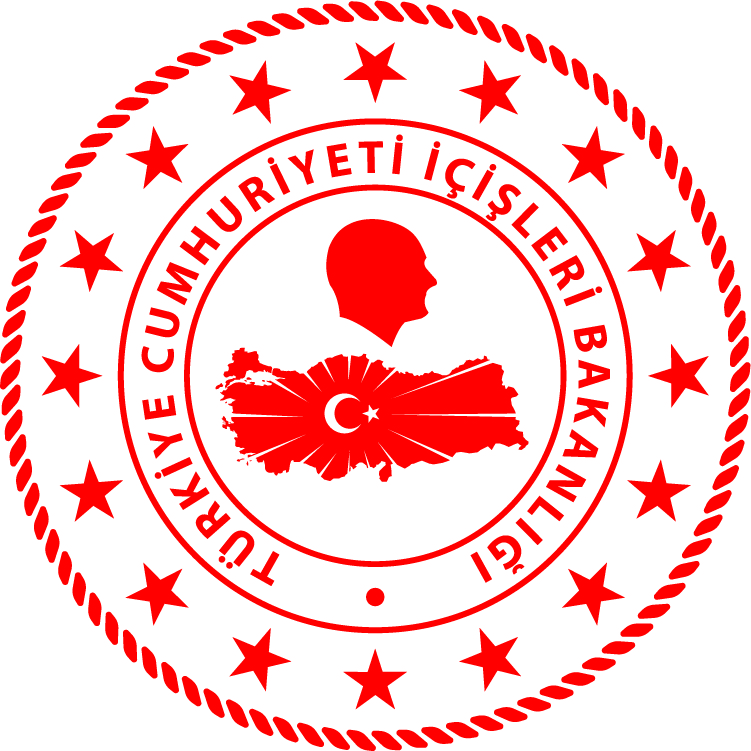 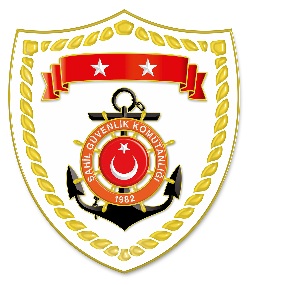 Aegean Region*Statistical information given in the table may vary because they consist of data related incidents which were occured and turned into search and rescue operations.The exact numbers at the end of the related month is avaliable on sg.gov.tr/irregular-migration-statisticsNUDATELOCATION/PLACE AND TIMEIRREGULAR MIGRATION ASSETTOTAL NUMBER OF APPREHENDED FACILITATORS/SUSPECTTOTAL NUMBER OF RESCUED
MIGRANTS/PERSONNATIONALITY OF RESCUED/APPREHENDED MIGRANTS ON THE BASIS OF DECLARATION113 May 2020Off the Coast of MUĞLA/Bodrum09.11By Swimming-11 Syria213 May 2020Off the Coast of İZMİR/Menderes09.042 Life Boat-3013 Kongo, 8 Syria, 5 Bangladesh3 Palestine, 1 Lebanon